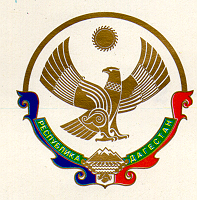 МУНИЦИПАЛЬНОЕ КАЗЕННОЕ ОБЩЕОБРАЗОВАТЕЛЬНОЕ УЧРЕЖДЕНИЕ«ЯМАНСУЙСКАЯ СРЕДНЯЯ ОБЩЕОБРАЗОВАТЕЛЬНАЯ ШКОЛА» с. ЯМАНСУ  НОВОЛАКСКОГО РАЙОНА  РЕСПУБЛИКИ ДАГЕСТАН368169                                                                         с. Ямансу                                                              тел.89282504441ОГРН 1020500909990                      ИНН/КПП 0524005172/052401001ПРИКАЗ  13 мая 2020 года			          			                        №О предоставлении отпусков сотрудникам на 2020 годНа основании утверждённого графика отпусков сотрудников на 2020 год приказываю:Предоставить отпуск учителям, учебно-вспомогательному и техническому персоналу школы согласно графику.	(График прилагается)Директор школы    ________        М.Э.Рашаева